Pokyny pre denných a externých študentov III. stupňa vysokoškolského štúdia, ktorí absolvujú odbornú praxTlačivo Memorandum o spolupráci, ktoré je prílohou A tohto dokumentu vytlačíte, vypíšete a podpísané ho odovzdáte prodekanovi pre II. a III. stupeň vysokoškolského štúdia najneskôr 7 kalendárnych dní po absolvovaní praxe.Tlačivo Spätná väzba zamestnávateľa (prieskum kvality študijného programu), ktoré je prílohou B tohto dokumentu vytlačíte. Zamestnávateľ tlačivo vypíše a podpísané ho odovzdáte prodekanovi pre II. a III. stupeň vysokoškolského štúdia najneskôr 7 kalendárnych dní po absolvovaní praxe.Počas vykonávania odbornej praxe, je doktorand povinný dohodnúť si náhradu výkonu pedagogickej činnosti s vedúcim katedry a vyučujúcim zodpovedným za predmet.Školiteľ zaznamená absolvovanie odbornej praxe do AISu s počtom 10 kreditov.V prípade, že doktorand pracuje v oblasti riadenia ľudských zdrojov alebo personálneho manažmentu minimálne rok, tak môže požiadať osobu zodpovednú za uskutočňovanie študijného programu na III. stupni štúdia o započítanie tejto praxe ako odbornej praxe.Príloha A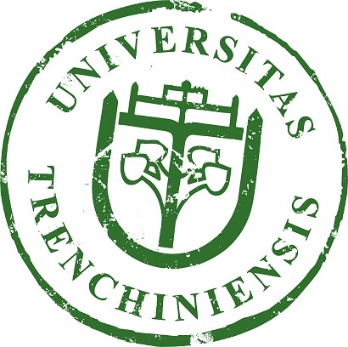 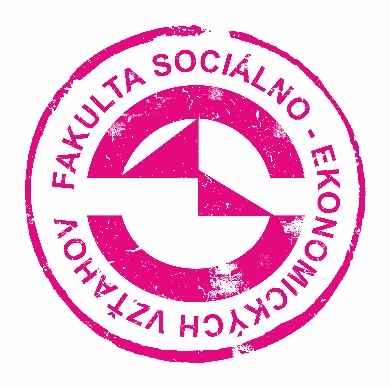 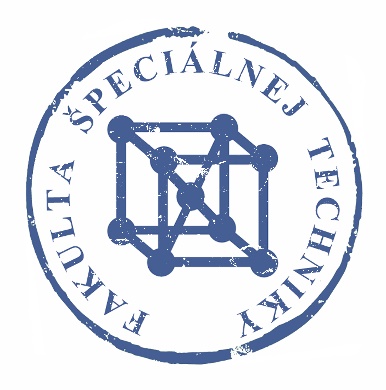 Memorandum  o spolupráciuzavreté medzi týmito stranami:Trenčianska univerzita Alexandra Dubčeka v Trenčíne,Študentská 2, 911 50 TrenčínIČO 31 118 259Právna forma: verejná vysoká školazastúpená doc. Ing. Jozefom Habánikom, PhD., rektoromaXXXXXXXXXXXXXXXXXXXXXXXXXXXXXXXXXXXXXXXXXXXPreambulaZmluvné strany sa dohodli na vzájomnej spolupráci v oblasti vysokoškolského vzdelávanie s cieľom neustáleho  zvyšovania jeho kvality a  zabezpečenia  prepojenosti  vysokoškolského vzdelávania  s praxou na všetkých stupňoch poskytovaného vysokoškolského vzdelávania.Zmluva O SPOLUPRÁCIUzatvorením tohto memoranda o spolupráci (ďalej len „Memorandum“) obidve strany preukazujú slobodnú vôľu spolupracovať na zvyšovaní kvality vysokoškolského vzdelávania s využitím vedomostí a skúseností všetkých účastníkov Memoranda. Cieľom  spolupráce je predovšetkým:prenos požiadaviek praxe do vzdelávacieho procesu;zapájanie sa partnerskej organizácie do prípravy návrhu alebo úpravy, posudzovania alebo schvaľovania študijných programov, uskutočňovaných  na FSEV;vyjadrovanie sa k spokojnosti s úrovňou  vzdelania absolventa FSEV, zamestnaného v partnerskej spoločnosti za účelom zvyšovania konkurencieschopnosti absolventov na trhu práce; spolupráca na záverečných prácach zadávaných partnerom z praxe  a realizovanie konzultácií k záverečným prácam študentov;odborné prednášky na vybrané témy;prax študentov v partnerskej organizácii;poskytovanie si vzájomnej súčinnosti pri navrhovaní a realizovaní spoločných projektovspolupráca pri propagačno – vzdelávacích aktivitách.Účastníci Memoranda vyhlasujú, že ich spoločným záujmom je efektívna spolupráca a podpora rozvoja teoretických vedomostí a praktických zručností študentov FSEV TnUAD v Trenčíne v  spoločenskovedných  študijných programoch.Účastníci Memoranda  budú na základe vyjadrenia k   spokojnosti absolventov spolupracovať na návrhu zmien v študijných programoch a na tvorbe a zmenách   profilu absolventa. Zmluvné strany zabezpečia včasnú informovanosť o pripravovaných projektoch a zámeroch, na ktorých majú  záujem spolupracovať.Zmluvní partneri  budú analyzovať možnosti a zabezpečia podmienky pre spoluprácu pri príprave a riešení vedecko-výskumných a vzdelávacích projektov.Strany Memoranda môžu po vzájomnej dohode rozšíriť alebo zúžiť rozsah uskutočňovanej spolupráce dohodnutý v tomto Memorande. Ustanovenia tohto Memoranda možno meniť alebo dopĺňať iba po vzájomnej dohode zmluvných strán v podobe písomných dodatkov podpísaných oboma stranami. Pri realizácii predmetu tohto Memoranda sa postupuje v súlade s príslušnými právnymi predpismi platnými v Slovenskej republike. Zmluvné strany sa zaväzujú k povinnosti zachovávať mlčanlivosť o všetkých dôverných informáciách, o ktorých sa dozvedia v priebehu vzájomnej spolupráce.Toto Memorandum sa uzatvára na dobu neurčitú. Každá zo strán môže Memorandum vypovedať písomnou výpoveďou s okamžitou platnosťou a účinnosťou, a to aj bez uvedenia dôvodu. Memorandum je vyhotovené v štyroch rovnopisoch v slovenskom jazyku, z ktorých každá zmluvná strana dostane dve vyhotovenia.Memorandum nadobúda platnosť dňom jeho podpísania oprávnenými zástupcami oboch zmluvných strán . Zmluvné strany zhodne vyhlasujú, že sa na tomto Memorande dohodli dobrovoľne a znenie tohto Memoranda je v plnom súlade s ich prejavenou vôľou, na znak čoho pripájajú svoje podpisy. V Trenčíne dňa: ........................			V Trenčíne dňa: ............................................................................. 			....................................................	 doc. Ing. Jozef Habánik, PhD.				xxxxxxxxxxxxxxxxxxxx        rektor	       Trenčianska univerzita Alexandra Dubčeka  v Trenčíne	Príloha BSpätná väzba zamestnávateľa (Prieskum kvality študijného programu) 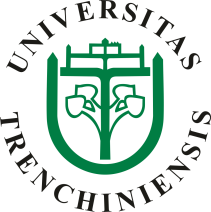  Študijný program: Trenčianska univerzita Alexandra Dubčeka v Trenčíne v rámci procesu hodnotenia študijných programov si Vás dovoľuje osloviť so žiadosťou o zhodnotenie kvality študenta študijného  programu a Vaše návrhy pre ďalšie zlepšovanie kvality vzdelávania. Formulár B – Spätná väzba zamestnávateľaF-5U010-05/01		    strana 1z                                             Spätná väzba zamestnávateľa (Prieskum kvality študijného programu)  Študijný program: Trenčianska univerzita Alexandra Dubčeka v Trenčíne v rámci procesu hodnotenia študijných programov si Vás dovoľuje osloviť so žiadosťou o zhodnotenie kvality študenta študijného  programu a Vaše návrhy pre ďalšie zlepšovanie kvality vzdelávania. Dátum:                                                                                            ........................................                                                                                                           xxxxxxxxxxxxxxxxxFormulár B – Spätná väzba zamestnávateľaF-5U010-05/01		    strana 2z                                             1vynikajúce2veľmi dobre3dobre4dostatočne5nevyhovujúce6neviem sa vyjadriťKritéria hodnotenia študenta:Kritéria hodnotenia študenta:Kritéria hodnotenia študenta:Kritéria hodnotenia študenta:Kritéria hodnotenia študenta:Kritéria hodnotenia študenta:Schopnosť samostatne riešiť zadané úlohy.Znalosť základných postupov, metodík a techník potrebných pre plnenie pracovných úloh v praxi.Komunikačné a IT zručnosti potrebné pre plnenie praktických úloh. Komunikácia v cudzom jazyku (písomne aj ústne)Schopnosť učiť sa nové postupy, metodiky a techniky.Tvorivý prístup študenta pri riešení úloh  v praxi vrátane efektívneho používania metodických postupov. Schopnosť prezentácie myšlienok a výsledkov aktivít.Schopnosť spolupráce s pracovníkmi oddelenia/kliniky a komunikácie aj v anglickom jazyku.Prosím uveďte najzávažnejšie nedostatky, s ktorými ste sa pri práci so študentom stretli. Prosím uveďte najzávažnejšie nedostatky, s ktorými ste sa pri práci so študentom stretli. Prosím uveďte najzávažnejšie nedostatky, s ktorými ste sa pri práci so študentom stretli. Prosím uveďte najzávažnejšie nedostatky, s ktorými ste sa pri práci so študentom stretli. Prosím uveďte najzávažnejšie nedostatky, s ktorými ste sa pri práci so študentom stretli. Prosím uveďte najzávažnejšie nedostatky, s ktorými ste sa pri práci so študentom stretli. Prosím uveďte najzávažnejšie nedostatky, s ktorými ste sa pri práci so študentom stretli. Prosím uveďte Vaše návrhy pre ďalšie skvalitnenie študijného programu.  Prosím uveďte Vaše návrhy pre ďalšie skvalitnenie študijného programu.  Prosím uveďte Vaše návrhy pre ďalšie skvalitnenie študijného programu.  Prosím uveďte Vaše návrhy pre ďalšie skvalitnenie študijného programu.  Prosím uveďte Vaše návrhy pre ďalšie skvalitnenie študijného programu.  Prosím uveďte Vaše návrhy pre ďalšie skvalitnenie študijného programu.  Prosím uveďte Vaše návrhy pre ďalšie skvalitnenie študijného programu.  Organizácia:Meno a priezvisko osoby (ktorá vyplnila dotazník):Obdobie vykonania odbornej praxe v organizácii:Meno a priezvisko študenta (ktorý vykonal odbornú prax)Náplň práce počas výkonu praxe: 